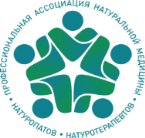 Фамилия                                                                                     ИмяОтчество                                                                                     ГородТелефон для связи                                                                    E-mailМесто работы (наименование организации и занимаемая должность, или ИП, или самозанятость):                                                                    ____________________________________________________________________________________________________________________________________________________________________________________________________Мероприятие гибридного типа:             Посещение Off-LINE                   Посещение On-LINE      Оплата будет производиться:Наличными от физ лицаПеречислением на карту банкаС расчетного счета организацииСогласие на обработку персональных данных:«Я,__________________________________________________________________________________________, в соответствии со статье 9 Федерального закона от 27 июля 2006 года № 152-ФЗ «О персональных данных», даю свое согласие Алтайской региональной общественной организации «Профессиональная ассоциация натуральной медицины, специалистов по натуропатии и натуротерапии» (далее Ассоциация) (ОГРН 1182225030888) на обработку моих персональных данных, указанных в данной анкете, в целях использования моих данных для информационной рассылки. Настоящее согласие действует в течении 5 (пяти) лет со дня его получения, либо до дня получения Ассоциацией отзыва данного согласия в письменной форме.»Дата ________________   Подпись ________________   АРОО «ПРОФЕССИОНАЛЬНАЯ АССОЦИАЦИЯ НАТУРАЛЬНОЙ МЕДИЦИНЫ, СПЕЦИАЛИСТОВ      ПО НАТУРОПАТИИ И НАТУРОТЕРАПИИ»ЗАЯВКА НА ПОСЕЩЕНИЕ СЕМИНАРАМероприятие:_ ОСОБЕННОСТИ ВЕДЕНИЯ ПРЕДПРИНИМАТЕЛЬСКОЙ ДЕЯТЕЛЬНОСТИ СПЕЦИАЛИСТАМИ ПО ОЗДОРОВЛЕНИЮ И НАРОДНОЙ МЕДИЦИНЕ (ПРАВОВЫЕ АСПЕКТЫ)29 июня 2023 г с 13.00 до 18.00_____________________________________________________